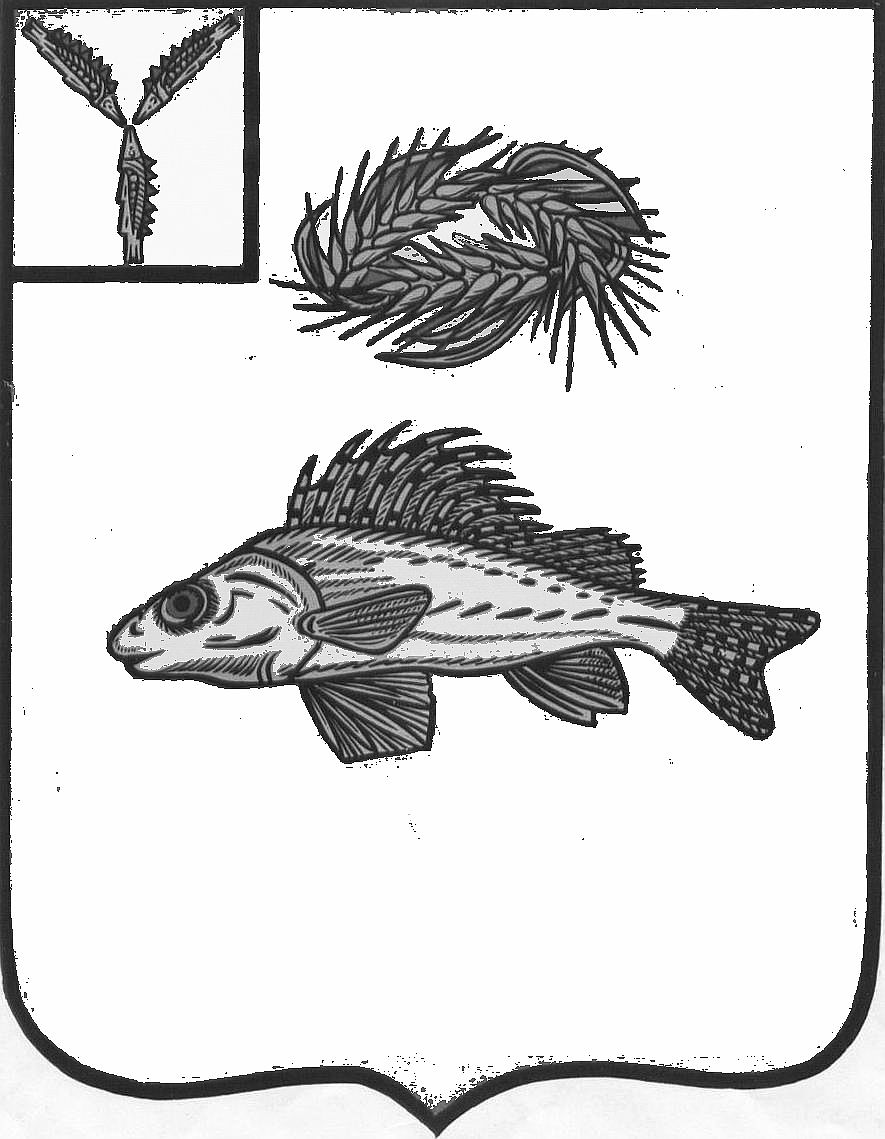 АДМИНИСТРАЦИЯЕРШОВСКОГО МУНИЦИПАЛЬНОГО   РАЙОНАСАРАТОВСКОЙ ОБЛАСТИПОСТАНОВЛЕНИЕот  _25.01.2019г._______                 №  55___г. ЕршовОб утверждении муниципальной программы«Профилактика нарушений обязательных требований, осуществляемой органом муниципального контроля администрацией Ершовского муниципального района Саратовской области  на 2019 год»      В соответствии с Федеральным законом от 06.10.2003 г. № 131-ФЗ «Об общих принципах организации местного самоуправления в Российской Федерации»,  Федеральным законом от 26.12.2008 №294-ФЗ «О защите прав юридических лиц и индивидуальных предпринимателей при осуществлении государственного контроля (надзора) и муниципального контроля», в целях предупреждения нарушений юридическими лицами и индивидуальными предпринимателями обязательных требований, устранения причин, факторов и условий, способствующих нарушениям обязательных требований, администрация Ершовского муниципального района Саратовской области  ПОСТАНОВЛЯЕТ:     1.Утвердить муниципальную программу «Профилактика нарушений обязательных требований, осуществляемой органом муниципального контроля администрацией Ершовского  муниципального района Саратовской области на  2019 год» согласно приложению к настоящему постановлению.     2.Должностным лицам администрации, уполномоченным на осуществление муниципального контроля в соответствующих сферах деятельности, обеспечить в пределах своей компетенции выполнение Программы профилактики нарушений обязательных требований, утвержденной пунктом 1 настоящего постановления.     3.Сектору по информатизационным технологиям и программного обеспечения администрации Ершовского муниципального района Саратовской области разместить настоящее постановление на официальном сайте администрации ЕМР в сети «Интернет».     4. Контроль за исполнением настоящего постановления оставляю за собой.Глава  Ершовского муниципального района                          С.А. ЗубрицкаяПриложение к постановлению администрации Ершовского муниципального районаот «25»января 2018 г. № 55Программапрофилактики нарушений обязательных требований, осуществляемой органом муниципального контроля администрацией Ершовского муниципального района Саратовской области на  2019 годПАСПОРТПрограммы«Профилактика нарушений обязательных требований, осуществляемой органом муниципального контроля администрацией Ершовского муниципального района Саратовской области  на 2019 год»Раздел 1.  Характеристика сферы реализации программыФедеральным законом от 03.07.2016 г. 277-ФЗ в Федеральный закон от 26.12.2008 N 294-ФЗ "О защите прав юридических лиц и индивидуальных предпринимателей при осуществлении государственного контроля (надзора) и муниципального контроля" введена новая статья 8.2 "Организация и проведение мероприятий, направленных на профилактику нарушений обязательных требований", которая вступила в силу с 1 января 2017 года.Внесенные изменения обязывают, органы муниципального контроля осуществлять мероприятия по профилактике нарушений обязательных требований в соответствии с ежегодно утверждаемыми ими программами профилактики нарушений.В этой связи возникла необходимость по принятию мер, направленных на профилактику правонарушений и нарушений обязательных требований, установленных муниципальными правовыми актами, принятыми по вопросам местного значения, а в случаях, если соответствующие виды контроля отнесены федеральными законами к полномочиям органов местного самоуправления, также муниципальный контроль за соблюдением требований, установленных федеральными законами, законами Саратовской области.К видам муниципального контроля, осуществляемые администрацией Ершовского муниципального района, должностными лицами уполномоченными на осуществление муниципального контроля в соответствующей сфере деятельности относятся:      -осуществление муниципального контроля за обеспечением сохранности автомобильных дорог местного значения в границах муниципального образования город Ершов;     -осуществление муниципального жилищного контроля на территории Ершовского муниципального района;     -осуществление муниципального земельного контроля на территории муниципального образования города Ершов Ершовского муниципального района;     -ведомственный контроль в сфере закупок для обеспечения муниципальных нужд;     - контроль за исполнением муниципальных правовых актов в сфере опеки и попечительства;     -контроль за исполнением муниципальных правовых актов в сфере культуры, молодежной политики, физической культуры и спорта;     -контроль за исполнением муниципальных правовых актов в сфере образования;     -контроль за исполнением муниципальных правовых актов в сфере градостроительной деятельности, благоустройства, ритуальных услуг, дорожной деятельности (строительство).     -контроль за исполнением муниципальных правовых актов в сфере жилищно-коммунального хозяйства,  дорожной деятельности (ремонт);    -контроль за исполнением муниципальных правовых актов в сфере земельных правоотношений.Раздел 2. Цели и задачи программыЦелью программы «Профилактика нарушений обязательных требований законодательства, осуществляемой органом муниципального контроля - администрацией  Ершовского муниципального района Саратовской области в 2019 году» (далее – Программа) является предупреждение нарушений юридическими лицами и индивидуальными предпринимателями обязательных требований, установленных муниципальными правовыми актами, принятыми по вопросам местного значения, а в случаях, если соответствующие виды контроля отнесены федеральными законами к полномочиям органов местного самоуправления, также муниципальный контроль за соблюдением требований, установленных федеральными законами, законами субъектов Российской Федерации (далее – требований, установленных законодательством РФ) и устранение причин, факторов и условий, способствующих нарушениям обязательных требований, установленных законодательством РФ.Для достижения этой цели необходимо решить поставленные задачи:1) укрепление системы профилактики нарушений обязательных требований, установленных законодательством РФ;2) выявление причин, факторов и условий, способствующих нарушениям обязательных требований, установленных законодательством РФ;3) повышение правовой культуры руководителей юридических лиц и индивидуальных предпринимателей.Раздел 3.  Прогноз конечных результатов, сроки и этапыреализации программыВ результате проведенных мероприятий программы:1) повысится эффективность профилактической работы, проводимой администрацией, по предупреждению нарушений организациями и индивидуальными предпринимателями, осуществляющими деятельность на территории района, требований законодательства РФ;2) улучшится информационное обеспечение деятельности администрации по профилактике и предупреждению нарушений законодательства РФ;3) уменьшится общее число нарушений требований законодательства РФ, выявленных посредством организации и проведения проверок организаций и индивидуальных предпринимателей, осуществляющих деятельность на территории района.Срок реализации программы - 2019 год.Раздел 4.  Перечень основных мероприятий программыДля реализации поставленных в настоящей программе задач предусмотрен комплекс мероприятий, который предоставлен в приложении №1 к настоящей Программе.Раздел 5. Финансовое обеспечение программыПрограмма без финансированияРаздел 6. Анализ рисков реализации программыВ Программу возможны внесения изменений и корректировка перечня мероприятий в связи с изменениями, связанными с необходимостью осуществления профилактических мер в отношении нарушений, выявленных в ходе плановых и внеплановых проверок, проведенных должностными лицами администрации в 2019 году. Приложениек программе ПЕРЕЧЕНЬосновных мероприятий программы«Профилактика нарушений обязательных требований законодательства, осуществляемой органом муниципального контроля - администрацией Ершовского муниципального района Саратовской области на 2019 год»Наименование ПрограммыПрограмма «Профилактика  нарушений обязательных требований, осуществляемой органом муниципального контроля администрацией Ершовского муниципального района Саратовской области  на 2019 год» (далее - Программа)Основание разработки программы (наименование и номер соответствующего правового акта)- статья 179 Бюджетного кодекса РФ;- Федеральный Закон от 06.10.2003 г. № 131-ФЗ «Об общих принципах организации местного самоуправления в Российской Федерации»;- статья 8.2 Федерального закона от 26.12.2008 № 294-ФЗ «О защите прав юридических лиц и индивидуальных предпринимателей при осуществлении государственного контроля (надзора) и муниципального контроля»Ответственный исполнитель программыАдминистрация Ершовского муниципального района Саратовской области(далее – администрация )Цели программы1) предупреждение нарушений юридическими лицами и индивидуальными предпринимателями обязательных требований, установленных муниципальными правовыми актами, принятыми по вопросам местного значения, а в случаях, если соответствующие виды контроля отнесены федеральными законами к полномочиям органов местного самоуправления, также муниципальный контроль за соблюдением требований, установленных федеральными законами, законами Саратовской области (далее – требований, установленных законодательством РФ)2) устранение причин, факторов и условий, способствующих нарушениям обязательных требований, установленных законодательством РФЗадачи программыЗадачами программы являются:1) укрепление системы профилактики нарушений обязательных требований, установленных законодательством РФ;2) выявление причин, факторов и условий, способствующих нарушениям обязательных требований, установленных законодательством РФ;3) повышение правовой культуры руководителей юридических лиц и индивидуальных предпринимателейОжидаемые конечные результаты реализации программыРеализация программы позволит:1) повысить эффективность профилактической работы, проводимой администрацией, по предупреждению нарушений организациями и индивидуальными предпринимателями, осуществляющими деятельность на территории Ершовского муниципального района Саратовской области (далее – территория муниципального района), требований законодательства РФ;2) улучшить информационное обеспечение деятельности администрации по профилактике и предупреждению нарушений законодательства РФ;3) уменьшить общее число нарушений требований законодательства РФ, выявленных посредством организации и проведения проверок организаций и индивидуальных предпринимателей, осуществляющих деятельность на территории муниципального района.Сроки и этапы реализации программы2019 год.Объемы и источники финансированияОбщий объем финансирования – без финансирования№ п/пНаименование мероприятияСрок реализацииФинансирование и его источникиОтветственные исполнители123451.Размещение на сайте администрации муниципального образования в сети "Интернет" для каждого вида муниципального контроля перечней нормативных правовых актов, содержащих обязательные требования, оценка соблюдения которых является предметом муниципального контроля, а также текстов соответствующих нормативных правовых актов2 кварталБез финансированияДолжностные лица, уполномоченные на осуществление муниципального контроля в соответствующей сфере деятельности2.Осуществление информирования юридических лиц и индивидуальных предпринимателей по вопросам соблюдения обязательных требований, в том числе посредством разработки и опубликования руководств по соблюдению обязательных требований, проведения семинаров и конференций, разъяснительной работы в средствах массовой информации и иными способами.В случае изменения обязательных требований – подготовка и распространение комментариев о содержании новых нормативных правовых актов, устанавливающих обязательные требования, внесенных изменениях в действующие акты, сроках и порядке вступлениях их в действие, а также рекомендаций, технических мероприятий, направленных на внедрение и обеспечение соблюдения обязательных требований.В течение года(по мере необходимости)Без финансированияДолжностные лица, уполномоченные на осуществление муниципального контроля в соответствующей сфере деятельности3.Обеспечение регулярного (не реже одного раза в год) обобщения практики осуществления в соответствующей сфере деятельности муниципального контроля и размещение на сайте администрации в сети «Интернет» соответствующих обобщений, в том числе с указанием наиболее часто встречающихся случаев нарушений обязательных требований с рекомендациями в отношении мер, которые должны приниматься юридическими лицами, индивидуальными предпринимателями в целях недопущения таких нарушений  4 кварталБез финансированияДолжностные лица, уполномоченные на осуществление муниципального контроля в соответствующей сфере деятельности4.Выдача предостережений о недопустимости нарушения обязательных требований в соответствии с частями 5-7 статьи 8.2 Федерального закона от 26.12.2008 г. № 294-ФЗ «О защите прав юридических лиц и индивидуальных предпринимателей при осуществлении государственного контроля (надзора) и муниципального контроля» (если иной порядок не установлен федеральным законом)В течение года (по мере необходимости)Без финансированияДолжностные лица, уполномоченные на осуществление муниципального контроля в соответствующей сфере деятельности5. Разработка программы Профилактика нарушений обязательных требований законодательства, осуществляемой органом муниципального контроля - администрацией Ершовского муниципального района Саратовской области на 2020 годДекабрь 2019 годаДолжностные лица администрации муниципального образования